3. Mapování krajinotvorných prvkůPomůcky: mapa v měřítku 1:10 000, fotoaparát, GPS, zápisníkÚkol: V okolí školy/bydliště vytipujte trasu na dopolední/celodenní vycházku po okolí s následujícími úkoly:na trase min. 6 zastavení – u významných prvků (dominant) krajiny podle vyhlášky 500/2006 Sb. 	Mezi významné prvky lze zařadit:místa s geniem loci, pohledové osy, bariéry, zanedbané plochyvizuální zábranya další… zaměřit prvek pomocí GPS souřadnic ke každému prvku přiřadit symbol pro zanesení do mapyprvky zaznamenat do mapypořídit fotodokumentaci vytvořili karty s jednotlivými prvky a návrhem, zda má být prvek zachován či jak o něj dále pečovat apod. (viz ukázka)Základní teorie:KRAJINOTVORNÉ PRVKYGenius loci je duch místa. Zahrnuje pozitivní i negativní vnímání krajiny. Bývá důvodem proč se na určité místo opakovaně vracíme. Geniem loci mohou být např. hrady, zámky, bojiště, hřbitovy, boží muka, památníky, vodní plochy či průmyslová architektura.Pohledová osa je významnou linií uvnitř zástavby, která mohla vzniknout historických vývojem či byla založena záměrně. Může propojovat části města, ale nemusí směřovat k významným cílům v krajině.Dominanta je pohledově významný prvek v urbanistické kompozici. Může se jednat o budovu či přírodní útvar, který má výzazný vliv na strukturu města či krajiny. Okolí napomáhá dominantě k tomu, aby vynikla.Osa – cesta může spojovat významné cíle v městské struktuře nebo v krajině.Pohledová zábrana je bariéra či překážka, která brání výhledu.Zanedbané místo je zpustlý a zanedbaný prostor, kterému není věnována dostatečná péče a pozornost např. černé skládky.Více viz:Genius loci – Kolejka – Nauka o krajiněhttp://www.vitejtenazemi.cz/krajina/index.php?article=142Pohledová osa - Významná, historickým vývojem vzniklá nebo záměrně založená linie uvnitř zástavby, nebo urbanizovaného prostoru, soustřeďující funkční aktivity a prostorové senzace. Kompoziční osy mohou propojovat části města, mohou, ale nemusí směřovat k významným cílům (uzlům) městské struktury nebo krajiny (cílem může být i významný přírodní útvar).
HEXNER, Michal. Územně analytické podklady hlavního města Prahy. Téma 11.15. Kompoziční osy a průhledy [online]. Praha, 2007, 38 s. [cit. 2014-09-23]. http://www.uur.cz/default.asp?ID=4738Dominanta - Převládající (pohledově významný) prvek v urbanistické kompozici. Významná budova nebo soubor budov i přírodní útvar, ovládající svou polohou, hmotou nebo výtvarnými vlastnostmi strukturu města nebo krajiny. Okolí se dominantě podřizuje a napomáhá jejímu vyniknutí.
OBERSTEIN, Ivo, CACH, Jan. Názvosloví urbanismu a územního plánování. Praha: FA ČVUT, 2001. Materiál z výzkumného úkolu MSM 210000026 „Proměny urbanismu“.http://www.uur.cz/default.asp?ID=4738Osa – cesta Významná, historickým vývojem vzniklá nebo záměrně založená linie uvnitř zástavby, nebo urbanizovaného prostoru, soustřeďující funkční aktivity a prostorové senzace. Kompoziční osy mohou propojovat části města, mohou, ale nemusí směřovat k významným cílům (uzlům) městské struktury nebo krajiny (cílem může být i významný přírodní útvar).
HEXNER, Michal. Územně analytické podklady hlavního města Prahy. Téma 11.15. Kompoziční osy a průhledy [online]. Praha, 2007, 38 s. [cit. 2014-09-23]. Dostupné z: Kompoziční osy a průhledyhttp://www.alena.ilcik.cz/1412-zlobice.php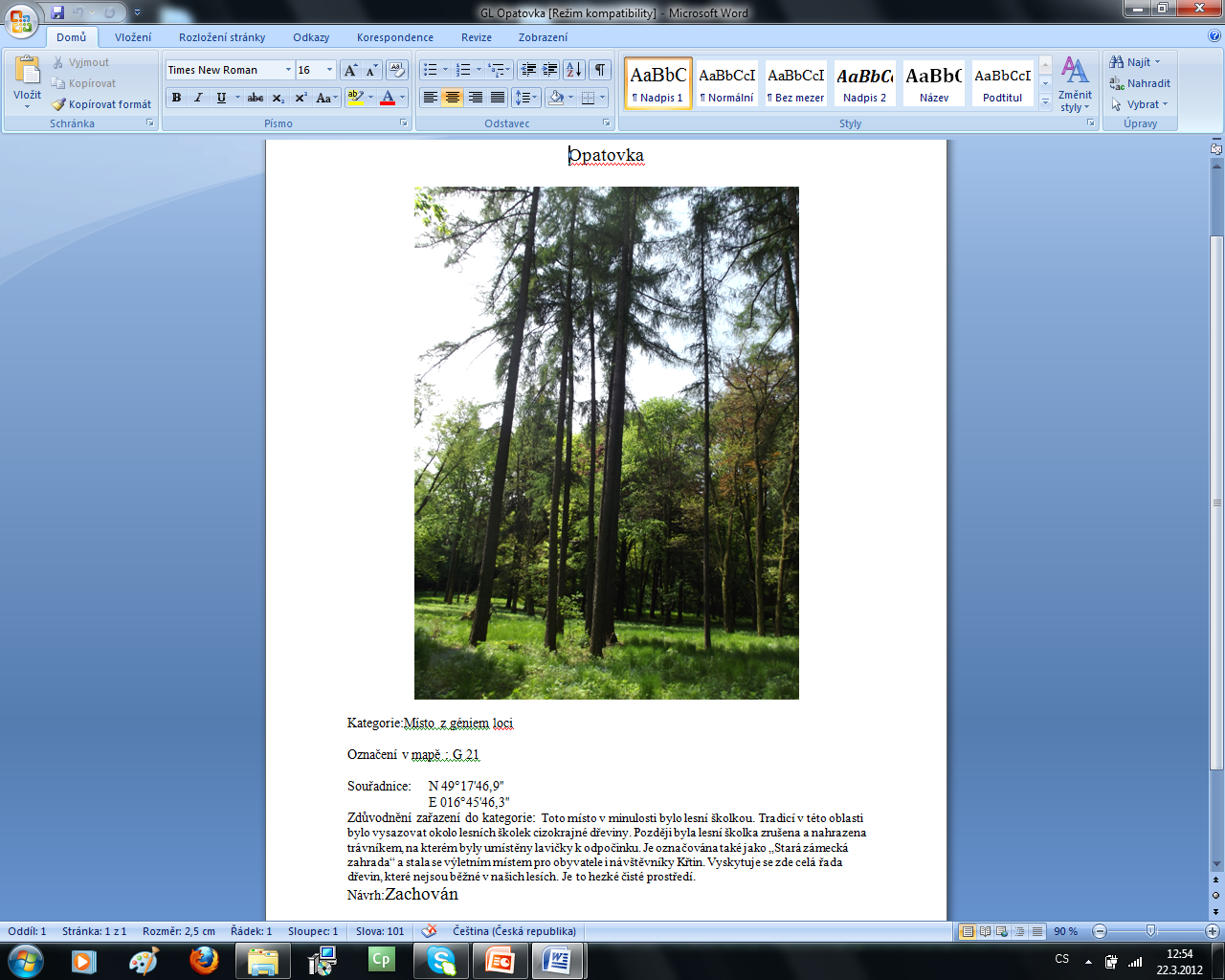 